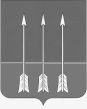 Администрация закрытого административно-территориальногообразования Озерный Тверской областиП О С Т А Н О В Л Е Н И Е20.03.2024                                                                                                         № 27О передаче функций по проведению ремонтных работВ целях обеспечения наиболее эффективного осуществления ремонтных работ на объектах недвижимого имущества, находящегося в муниципальной собственности, в соответствии с Федеральным законом от 06.10.2003 г. № 131-ФЗ «Об общих принципах организации местного самоуправления в Российской Федерации», статьей 36 Устава ЗАТО Озерный Тверской области администрация ЗАТО Озерный постановляет:1. Определить, что администрация ЗАТО Озерный (самостоятельное структурное подразделение администрации ЗАТО Озерный в подведомственности которого находится муниципальное учреждение ЗАТО Озерный, осуществляющее координацию и регулирование деятельности указанного учреждения в соответствующей отрасли (сфере управления)) наделяется функциями муниципального заказчика по проведению ремонтных работ на объекте недвижимого имущества (его части) закрепленном на праве оперативного управления за муниципальным учреждением ЗАТО Озерный, в случае заключения соглашения, указанного в пункте 2 настоящего постановления.2. Утвердить примерную форму соглашения о передаче функций по проведению ремонтных работ на объекте недвижимого имущества (его части) закрепленном на праве оперативного управления за муниципальным учреждением ЗАТО Озерный (прилагается).3. Определить, что передача функций муниципального заказчика по проведению ремонтных работ на объекте недвижимого имущества (его части) закрепленном на праве оперативного управления за муниципальным учреждением ЗАТО Озерный, осуществляется на основании соглашения, указанного в пункте 2 настоящего постановления.3. Опубликовать постановление в газете «Дни Озерного» и разместить на официальном сайте муниципального образования ЗАТО Озерный в сети Интернет (www.ozerny.ru).4. Настоящее Постановление вступает в силу со дня его официального опубликования.Глава ЗАТО Озерный		                         	                             Н.А.ЯковлеваПриложениек постановлению администрацииЗАТО Озерныйот 20.03.2024 г. № 27Примерная форма Соглашенияо передаче функций по проведению ремонтных работ на объекте недвижимого муниципального имущества ЗАТО Озерный (его части), закрепленном на праве оперативного управления за муниципальнымучреждением ЗАТО ОзерныйЗАТО Озерный                                                             "___" __________ 20__ г.____(наименование муниципального учреждения ЗАТО Озерный)_____,   в    дальнейшем    именуемое "Учреждение", в лице ____________________, действующего на основании_________________________________________ и  ________ (администрация ЗАТО Озерный (самостоятельное структурное подразделение)                 именуемое    в     дальнейшем     "Муниципальный   заказчик",  в    лице ___________________________________, действующего на основании _______________________________, совместно     именуемые    "Стороны",    заключили   настоящее   Соглашение о нижеследующем:1. Предмет Соглашения    1.1.   Учреждение  передает,  а  Муниципальный   заказчик принимает функции по проведению ремонтных работ  на объекте недвижимого  муниципального  имущества   ЗАТО Озерный  (его части), закрепленного на праве оперативного управления за Учреждением, расположенного по адресу: _______________________________ (далее - Объект).    1.2.  Объект  закреплен  на праве оперативного управления за Отраслевым учреждением на основании _______________________________________.    1.3.  Сведения  об  Объекте  на  момент передачи:_________________________________________________________.2. Основные положения2.1. В рамках настоящего Соглашения Муниципальный заказчик осуществляет следующие функции:является получателем средств местного бюджета ЗАТО Озерный  на организацию проведения ремонта Объекта;совместно с Учреждением обеспечивает разработку посекционных (с разбивкой по помещениям) графиков производства работ с учетом сроков проведения ремонта;осуществляет закупку товаров, работ, услуг для обеспечения проведения ремонта Объекта;заключает муниципальные  контракты и дополнительные соглашения к ним в установленном законодательством порядке в целях проведения ремонта  Объекта;осуществляет строительный контроль на Объекте (самостоятельно либо с привлечением подрядной организации);осуществляет контроль соответствия стоимости работ сметным расчетам и договорным ценам;проверяет цены и предъявленные к оплате документы подрядных и иных организаций за выполненные работы, оказанные услуги, поставленные товары;осуществляет приемку выполненных работ, производит расчеты с подрядными и иными организациями за выполненные работы, оказанные услуги, поставленные товары;обеспечивает охрану Объекта на время проведения работ по у ремонту.2.2. Учреждение осуществляет следующие функции:несет затраты на содержание Объекта в части расходов, связанных с эксплуатацией Объекта, за исключением охраны, на все время проведения ремонта;в случае необходимости обеспечивает на время проведения работ по ремонту постоянное или временное приостановление деятельности Учреждения в помещениях, в которых осуществляются ремонтные работы, и вывод сотрудников Отраслевого учреждения и иных лиц, находящихся в указанных помещениях на законных основаниях;осуществляет информирование сотрудников Учреждения и иных лиц, находящихся на Объекте на законных основаниях, относительно сроков и характера работ по ремонту Объекта;участвует в итоговой приемке выполненных работ по ремонту Объекта.3. Передача Объекта    3.1.   Объект   передается   Учреждением  Муниципальному заказчику для проведения ремонта  на основании акта приема-передачи.*     3.2.  После  завершения  капитального  ремонта Муниципальный заказчик передает Объект Учреждению на основании акта  приема-передачи*.                           4. Особые условия <**>    4.1. _________________________________________________________________.5. Заключительные положения5.1. Настоящее Соглашение вступает в силу со дня его подписания Сторонами и прекращает свое действие со дня подписания акта приема-передачи при возврате Объекта Учреждению.5.2. Настоящее Соглашение составлено в 2 экземплярах, по одному для каждой из Сторон.                       6. Реквизиты и подписи СторонУчреждение                              Муниципальный заказчик______________________                             ________________________<*> За исключением случаев проведения ремонта имущества, находящегося в муниципальной казне.<**> Раздел "Особые условия" заполняется при наличии дополнительных предложений и замечаний Сторон.